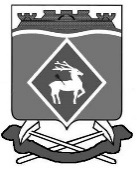 РОССИЙСКАЯ  ФЕДЕРАЦИЯРОСТОВСКАЯ ОБЛАСТЬМУНИЦИПАЛЬНОЕ ОБРАЗОВАНИЕ «БЕЛОКАЛИТВИНСКИЙ РАЙОН»АДМИНИСТРАЦИЯ БЕЛОКАЛИТВИНСКОГО РАЙОНА ПОСТАНОВЛЕНИЕ24.12.2018			                  № 2201                           г.  Белая КалитваОб утверждении муниципальной программы Белокалитвинского района «Развитие физической культуры, спорта и молодежной политики»В соответствии с постановлением Администрации Белокалитвинского района от 26.02.2018 № 279 «Об утверждении Порядка разработки, реализации и оценки эффективности муниципальных программ Белокалитвинского района», перечнем муниципальных программ Белокалитвинского района, утвержденным распоряжением Администрации Белокалитвинского района от 03.09.2018 № 110, ПОСТАНОВЛЯЮ:Утвердить муниципальную программу Белокалитвинского района                                   «Развитие физической культуры, спорта и молодежной политики» согласно приложению № 1.Признать утратившими силу постановления Администрации  Белокалитвинского района по перечню согласно приложению № 2.Настоящее постановление вступает в силу после его официального опубликования, но не ранее 01 января 2019 года и распространяется на правоотношения, возникающие, начиная с составления проекта бюджета на 2019 год и на плановый период 2020 и 2021 годов.Контроль за исполнением настоящего постановления возложить на заместителя главы Администрации Белокалитвинского района по вопросам казачества, спорту, молодежи и делам ГО и ЧС  Н.А. Тимошенко.Глава Администрации  района					О.А. МельниковаВерно:Управляющий   делами								Л.Г. ВасиленкоПриложение № 1к постановлению Администрации Белокалитвинского района от 24.12.2018  № 2201Муниципальная программа Белокалитвинского района«Развитие физической культуры, спорта и молодежной политики»Паспортмуниципальной программы Белокалитвинского района«Развитие физической культуры, спорта и молодежной политики»ПАСПОРТподпрограммы «Развитие физической культуры и спорта»ПАСПОРТподпрограммы «Поддержка молодежных инициатив»ПАСПОРТподпрограммы «Формирование патриотизма в молодежной среде»Приоритеты и цели в сфере физической культуры, спорта и молодежной политики в Белокалитвинском районе Цели, задачи и основные направления в сфере физической культуры, спорта и молодежной политики в Белокалитвинском районе определены в Стратегии социально-экономического развития Белокалитвинского района до 2030 года.К числу приоритетных направлений развития физической культуры и спорта в целом относятся: вовлечение жителей в регулярные занятия физической культурой и спортом, прежде всего детей и молодежи; повышение доступности объектов спорта, в том числе для лиц с ограниченными возможностями здоровья и инвалидов; усиление конкурентоспособности Белокалитвинского района на региональной и российской аренах.Приоритетами в сфере молодежной политики являются:формирование системы ценностей, предусматривающей создание условий для воспитания и развития молодежи, знающей и ответственно реализующей свои конституционные права и обязанности, обладающей гуманистическим мировоззрением, устойчивой системой нравственных и гражданских ценностей, проявляющей знание своего культурного, исторического,  национального наследия и уважение к его многообразию, а также развитие в молодежной среде культуры созидательных межэтнических отношений;развитие просветительской работы с молодежью, инновационных образовательных и воспитательных технологий, а также создание условий для самообразования молодежи;формирование ценностей здорового образа жизни, создание условий для физического   развития   молодежи,   формирование   экологической   культуры, а также повышение уровня культуры безопасности жизнедеятельности молодежи;создание условий для реализации потенциала молодежи в социально- экономической сфере, а также внедрение технологии «социального лифта»;создание благоприятных условий для молодых семей, направленных на повышение рождаемости, формирование ценностей семейной культуры и образа успешной молодой семьи, всестороннюю поддержку молодых семей;формирование   информационного   поля,   благоприятного   для   развития молодежи, интенсификация механизмов обратной связи между государственными структурами, общественными объединениями и молодежью, а также повышение эффективности использования информационной инфраструктуры   в   интересах   патриотического   и   гражданского   воспитания молодежи.Для оценки хода реализации муниципальной программы и характеристики состояния установленной сферы деятельности предусмотрена система целевых показателей как для муниципальной программы в целом, так и для подпрограмм муниципальной программы.Сведения о показателях муниципальной программы, подпрограмм муниципальной программы и их значениях приведены в приложении № 1 к муниципальной программе.Перечень подпрограмм, основных мероприятий муниципальной программы приведен в приложении № 2 к муниципальной программе.Расходы местного бюджета на реализацию муниципальной программы приведены в приложении № 3 к муниципальной программе.Расходы местного и областного бюджетов на реализацию муниципальной программы приведены в приложении № 4 к муниципальной программе.Перечень расходов на реализацию мероприятий муниципальной программы Белокалитвинского района «Развитие физической культуры, спорта и молодежной политики» приведен в приложении № 5 к муниципальной программе.Общая характеристика участия городских и сельских поселений в реализации муниципальной программыГородские и сельские поселения Белокалитвинского района являются участниками муниципальной программы в случае передачи полномочий поселений по вопросам местного значения в области физической культуры, массового спорта, молодежной политике организации  проведения официальных физкультурно-оздоровительных, культурно-массовых и спортивных мероприятий Администрации Белокалитвинского района.Приложение № 1к муниципальной программеБелокалитвинского района«Развитие физической культуры,спорта и молодежной политики»СВЕДЕНИЯо показателях муниципальной программы Белокалитвинского района «Развитие физической культуры,спорта и молодежной политики», подпрограмм муниципальной программы Белокалитвинского района «Развитие физической культуры, спорта и молодежной политики» и их значенияхПриложение № 2к муниципальной программеБелокалитвинского района«Развитие физической культуры,спорта и молодежной политики»ПЕРЕЧЕНЬподпрограмм, основных мероприятий муниципальной программы Белокалитвинского района «Развитие физической культуры, спорта и молодежной политики»Приложение № 3к муниципальной программеБелокалитвинского района«Развитие физической культуры,спорта и молодежной политики»РАСХОДЫместного бюджета на реализацию муниципальной программы Белокалитвинского района «Развитие физической культуры, спорта и молодежной политики»Примечание.Используемые сокращения:ВР – вид расходов;ГРБС – главный распорядитель бюджетных средств;ОМ – основное мероприятие;РзПр – раздел, подраздел;ЦСР – целевая статья расходов.Приложение № 4к муниципальной программеБелокалитвинского района«Развитие физической культуры,спорта и молодежной политики»РАСХОДЫна реализацию муниципальной программы Белокалитвинского района «Развитие физической культуры, спорта и молодежной политики»Приложение № 5к муниципальной программеБелокалитвинского района«Развитие физической культуры,спорта и молодежной политики»ПЕРЕЧЕНЬрасходов на реализацию мероприятий муниципальной программы Белокалитвинского района «Развитие физической культуры, спорта и молодежной политики»По направлениям подпрограммы «Развитие физической культуры и спорта»1. При проведении физкультурных мероприятий по видам спорта среди всех возрастных групп населения, в том числе городских, районных и областных мероприятий (чемпионаты, первенства, кубки Белокалитвинского района и Ростовской области, игры, конкурсы, спортивные акции, традиционные соревнования, турниры, фестивали и соревнования в рамках празднования знаменательных и памятных дат Белокалитвинского района, Ростовской области и России, соревнования физкультурно-спортивных объединений, организаций, федераций), осуществляется финансовое обеспечение расходов в соответствии с нормами, утвержденными администрацией Белокалитвинского района,  по оплате:проживания и питания спортсменов Белокалитвинского района, тренеров, представителей команд;выплат спортивным судьям и обслуживающему персоналу за обслуживание соревнований и мероприятий;медицинского обслуживания (в том числе услуг по обеспечению дежурства бригады скорой медицинской помощи с квалифицированным медицинским персоналом и автомобилем скорой медицинской помощи);аренды или услуг по предоставлению спортсооружений, спортивного оборудования и инвентаря;транспортных услуг;наградной атрибутики;канцелярских принадлежностей;медикаментов и перевязочных средств;организации и проведения торжественных церемоний открытия, закрытия соревнований и торжественных мероприятий (разработка сценария их проведения, праздничное оформление мест проведения, оплата услуг ведущего или диктора, звукоусиление и музыкальное сопровождение мероприятия, выступление творческих и спортивных коллективов, видео- и фотосъемка, световое оформление).2. При проведении городских, районных, областных и всероссийских комплексных спартакиад, игр, фестивалей и мероприятий среди всех возрастных групп населения, сборов и тренировочных мероприятий по подготовке к финалам региональных, всероссийских комплексных спартакиад и мероприятий в рамках ВФСК ГТО осуществляется финансовое обеспечение расходов в соответствии с нормами, утвержденными администрацией Белокалитвинского района по оплате:проезда, багажа, в том числе сверхнормативного, негабаритного багажа, проживания и питания спортсменов Белокалитвинского района, тренеров, представителей команд;выплат спортивным судьям и обслуживающему персоналу 
за обслуживание соревнований и мероприятий;медицинского обслуживания (в том числе услуг по обеспечению дежурства бригады скорой медицинской помощи с квалифицированным медицинским персоналом и автомобилем скорой медицинской помощи);аренды или услуг по предоставлению спортсооружений, спортивного оборудования и инвентаря;транспортных услуг;страхования несчастных случаев, жизни и здоровья спортсменов Белокалитвинского района при участии в региональных и всероссийских соревнованиях и мероприятиях;наградной атрибутики;канцелярских принадлежностей;медикаментов и перевязочных средств;расходных материалов (мишени, патроны, мячи, воланы и так далее);организации и проведения торжественных церемоний открытия, закрытия соревнований и торжественных мероприятий (разработка сценария их проведения, праздничное оформление мест проведения, оплата услуг ведущего или диктора, звукоусиление и музыкальное сопровождение мероприятия, выступление творческих и спортивных коллективов, видео- и фотосъемка, световое оформление);иных расходов в соответствии с регламентами (положениями), письмами или иными нормативными документами администрации Белокалитвинского района, Минспорта Ростовской области, России, городских, районных, областных, общероссийских спортивных федераций, автономной некоммерческой организации «Исполнительная дирекция спортивных проектов», определяющими условия финансирования спортивных мероприятий при условии долевого финансирования мероприятий за счет федерального, областного и муниципальных бюджетов.3. При проведении городских, районных, областных, межрегиональных конференций, выставок, фестивалей, совещаний и семинаров с представителями спортивной общественности осуществляется финансовое обеспечение расходов 
в соответствии с нормами, утвержденными администрацией Белокалитвинского района по оплате:аренды или услуг по предоставлению помещений;транспортных услуг;презентаций;призов, дипломов, грамот;канцелярских принадлежностей;изготовления стендов, методической литературы, видеофильмов;аренды и оборудования выставочных площадей.4. При организации и проведении смотров-конкурсов в сфере физической культуры и спорта осуществляется финансовое обеспечение расходов в соответствии с нормами, утвержденными администрацией Белокалитвинского района, по оплате ценных призов, кубков, дипломов, грамот лауреатам смотра-конкурса, спортивного инвентаря.5. При информационном обеспечении городских, районных, областных и межмуниципальных официальных физкультурных мероприятий, в том числе мероприятий ВФСК ГТО, осуществляется финансовое обеспечение расходов в соответствии с нормами, утвержденными администрацией Белокалитвинского района по оплате:издания афиш, буклетов, плакатов, листков, календарей, стендов, баннеров, флагов, фото- и видеоматериалов;публикации и издания печатной продукции;освещения в средствах массовой информации и на рекламных носителях.6. При необходимости выступления на комплексных соревнованиях 
и мероприятиях в единой спортивной форме осуществляется финансовое обеспечение расходов по оплате экипировки сборных команд Белокалитвинского района в соответствии с нормами, утвержденными администрацией Белокалитвинского района.7. При проведении межмуниципальных, областных и всероссийских мероприятий (первенства, чемпионаты, кубки, спартакиады, соревнования, чемпионаты и первенства федеральных округов, тренировочные мероприятия) на территории других муниципальных образований, субъектов Российской Федерации осуществляется финансовое обеспечение расходов в соответствии с нормами, утвержденными администрацией Белокалитвинского района по оплате:проезда, багажа, в том числе сверхнормативного, негабаритного багажа, проживания и питания спортсменов Ростовской области, тренеров, представителей команд;транспортных услуг;страхования несчастных случаев, жизни и здоровья спортсменов Белокалитвинского района.Приложение № 2к постановлению Администрации Белокалитвинского района от 24.12.2018  № 2201ПЕРЕЧЕНЬ постановлений Администрации  Белокалитвинского района, признанных утратившими силуПостановление Администрации  Белокалитвинского района от 18.10.2013 № 1783 «Об утверждении муниципальной программы Белокалитвинского района «Молодежь Дона».Постановление Администрации  Белокалитвинского района от 21.03.2016 № 332 «О внесении изменений в постановление Администрации Белокалитвинского района от 18.10.2013 № 1783».Постановление Администрации  Белокалитвинского района от 01.08.2016 № 1048 «О внесении изменений в постановление Администрации Белокалитвинского района от 18.10.2013 № 1783».Постановление Администрации  Белокалитвинского района от 19.02.2018 № 261 «О внесении изменений в постановление Администрации Белокалитвинского района от 18.10.2013 № 1783».Наименование муниципальной программы –муниципальная программа Белокалитвинского района «Развитие физической культуры, спорта и молодежной политики» (далее – муниципальная программа)Ответственный исполнитель муниципальной программы –служба по физической культуре, спорту и делам молодёжи Администрации Белокалитвинского района (далее – служба по ФКС и делам молодёжи)Соисполнители муниципальной программы –отсутствуютУчастники муниципальной программы 
–городские и сельские поселения Белокалитвинского района;Отдел образования Администрации Белокалитвинского района;Отдел культуры Администрации Белокалитвинского района;учреждения среднего профессионального образования Белокалитвинского района;муниципальное учреждение здравоохранения Белокалитвинского района «Центральная районная больница»;предприятия Белокалитвинского района;коллективы физической культуры учреждений Белокалитвинского района;Федерации по видам спорта;спортивные клубы;общественные объединения;детско-юношеские спортивные школы;спортивные школы олимпийского резерваПодпрограммы муниципальной программы 
–«Развитие физической культуры и спорта»;«Поддержка молодежных инициатив»; «Формирование патриотизма в молодежной среде»Программно-целевые инструменты муниципальной программы –отсутствуютЦели муниципальной программы 
–создание условий, обеспечивающих возможность гражданам Белокалитвинского района систематически заниматься физической культурой и массовым спортом и вести здоровый образ жизни;содействие успешной самореализации и интеграции молодежи в общество, а также повышение ее роли в жизни Белокалитвинского района Задачи муниципальной программы 
–создание условия для повышения мотивации жителей Белокалитвинского района к регулярным занятиям физической культурой и спортом и ведению здорового образа жизни;создание условий для обеспечения успешного выступления спортсменов Белокалитвинского района на региональных и всероссийских   спортивных соревнованиях, в том числе лиц с ограниченными возможностями здоровья и инвалидов;создание условий для формирования целостной системы поддержки, обладающей лидерскими навыками, инициативной, талантливой молодежи, а также вовлечения молодежи в социальную практику и информирования ее о потенциальных возможностях собственного развития; создание условий для формирования патриотизма, российской идентичности в молодежной среде и реализации мероприятий по профилактике асоциального поведения, этнического, религиозно-политического экстремизма Целевые показатели муниципальной программы 
–доля жителей Белокалитвинского района, систематически занимающихся физической культурой и спортом, в общей численности населения;уровень обеспеченности населения спортивными сооружениями исходя из единовременной пропускной способности объектов спорта, в том числе для лиц с ограниченными возможностями здоровья и инвалидов;доля молодежи, вовлеченной в социальную практику; доля молодежи, охваченной мероприятиями по воспитанию патриотично настроенной молодежи с независимым мышлением, обладающей созидательным мировоззрением, демонстрирующей высокую культуру, в том числе культуру межнационального общения, ответственность и способность принимать самостоятельные решения, нацеленные на повышение благосостояния страны, народа и своей семьи Этапы и сроки реализации муниципальной программы –муниципальная программа реализуется 
с 2019 по 2030 год.Этапы реализации муниципальной программы не выделяютсяРесурсное обеспечение муниципальной программы –общий объем финансирования муниципальной программы – 47 047,4 тыс. рублей, в том числе по годам:в 2019 г. – 4411,4 тыс. рублей,в 2020 г. – 4099,2 тыс. рублей,в 2021 г. – 4099,2 тыс. рублей,в 2022 г. – 3826,4 тыс. рублей,в 2023 г. – 3826,4 тыс. рублей,в 2024 г. – 3826,4 тыс. рублей,в 2025 г. – 3826,4 тыс. рублей,в 2026 г. – 3826,4 тыс. рублей,в 2027 г. – 3826,4 тыс. рублей,в 2028 г. – 3826,4 тыс. рублей,в 2029 г. – 3826,4 тыс. рублей,в 2030 г. – 3826,4 тыс. рублей,из них:средства местного бюджета – 
40 871,6 тыс. рублей, в том числе по годам:в 2019 г. – 3702,8 тыс. рублей,в 2020 г. – 3390,6  тыс. рублей,в 2021 г. – 3390,6 тыс. рублей,в 2022 г. – 3376,4 тыс. рублей,в 2023 г. – 3376,4 тыс. рублей,в 2024 г. – 3376,4 тыс. рублей,в 2025 г. – 3376,4 тыс. рублей,в 2026 г. – 3376,4 тыс. рублей,в 2027 г. – 3376,4 тыс. рублей,в 2028 г. – 3376,4 тыс. рублей,в 2029 г. – 3376,4 тыс. рублей,в 2030 г. – 3376,4 тыс. рублей,средства областного бюджета – 
775,8 тыс. рублей, в том числе по годам:в 2019 г. – 258,6 тыс. рублей,в 2020 г. – 258,6  тыс. рублей,в 2021 г. – 258,6  тыс. рублейсредства бюджетов поселений – 5 400,0 тыс. рублей, в том числе по годам:в 2019 г. – 450,0 тыс. рублей,в 2020 г. – 450,0 тыс. рублей,в 2021 г. – 450,0 тыс. рублей,в 2022 г. – 450,0 тыс. рублей,в 2023 г. – 450,0 тыс. рублей,в 2024 г. – 450,0 тыс. рублей,в 2025 г. – 450,0 тыс. рублей,в 2026 г. – 450,0 тыс. рублей,в 2027 г. – 450,0 тыс. рублей,в 2028 г. – 450,0 тыс. рублей,в 2029 г. – 450,0 тыс. рублей,в 2030 г. – 450,0 тыс. рублейОжидаемые результаты реализации муниципальной программы 
–устойчивое развитие физической культуры и спорта в Белокалитвинском районе, что характеризуется ростом количественных показателей и качественной оценкой изменений, происходящих в сфере физической культуры и спорта;привлечение к систематическим занятиям физической культурой и спортом и приобщение к здоровому образу жизни широких масс населения, что окажет положительное влияние на улучшение качества жизни жителей Белокалитвинского района;достижение спортсменами Белокалитвинского района высоких спортивных результатов на региональных и всероссийских   спортивных соревнованиях;реализация мероприятий муниципальной программы, по предварительным оценкам, позволит к 2030 году: систематизировать работу с молодежным сообществом района; понизить долю государственного присутствия в сфере реализации государственной молодежной политики и тем самым расширить спектр присутствия в ней инициативы молодежи; определить вектор развития молодежной политики в районе согласно целеполаганию государственной программы; использовать динамичный этапный подход к осуществлению государственной молодежной политики и осуществлять регулярное обновление как содержания, так и формы запланированных мероприятий Наименование подпрограммы Белокалитвинского района–Муниципальная подпрограмма «Развитие физической культуры и спорта» муниципальной программы Белокалитвинского района «Развитие физической культуры, спорта и молодежной политики» (далее – подпрограмма  1)Ответственный исполнитель подпрограммы 1–служба по ФКС и делам молодёжи Администрации Белокалитвинского района Соисполнителиподпрограммы 1 –отсутствуютУчастники подпрограммы 1–городские и сельские поселения Белокалитвинского района;Отдел образования Администрации Белокалитвинского района;Отдел культуры Администрации Белокалитвинского района;учреждения среднего профессионального образования Белокалитвинского района;муниципальное учреждение здравоохранения Белокалитвинского района «Центральная районная больница»;предприятия Белокалитвинского района;коллективы физической культуры учреждений Белокалитвинского района;Федерации по видам спорта;спортивные клубы;общественные объединения;детско-юношеские спортивные школы;спортивные школы олимпийского резерваПрограммно-целевые инструменты подпрограммы 1–отсутствуютЦели подпрограммы 1–создание условий, обеспечивающих возможность гражданам Белокалитвинского района систематически заниматься физической культурой и массовым спортом и вести здоровый образ жизниЗадачи подпрограммы 1–совершенствование системы физического воспитания различных категорий и групп населения, в том и лиц с ограниченными возможностями здоровья;создание условий для обеспечения успешного выступления спортсменов Белокалитвинского района на региональных и всероссийских   спортивных соревнованиях, в том числе лиц с ограниченными возможностями здоровья и инвалидовЦелевые показатели подпрограммы 1–доля граждан Белокалитвинского района, систематически занимающихся физической культурой и спортом, в общей численности населения;доля детей и молодежи, систематически занимающихся физической культурой и спортом, в общей численности детей и молодежи;доля лиц с ограниченными возможностями здоровья и инвалидов, систематически занимающихся физической культурой и спортом, в общей численности данной категории населенияЭтапы и сроки реализации подпрограммы 1–этапы реализации подпрограммы 1 не выделяются. Сроки реализации подпрограммы 1 – 2019 – 2030 годыРесурсное обеспечение подпрограммы 1–общий объем финансирования подпрограммы 1 – 40 664,1 тыс. рублей, в том числе по годам:в 2019 г. – 3523,7 тыс. рублей,в 2020 г. – 3376,4 тыс. рублей,в 2021 г. – 3376,4 тыс. рублей,в 2022 г. – 3376,4 тыс. рублей,в 2023 г. – 3376,4  тыс. рублей,в 2024 г. – 3376,4  тыс. рублей,в 2025 г. – 3376,4  тыс. рублей,в 2026 г. – 3376,4  тыс. рублей,в 2027 г. – 3376,4 тыс. рублей,в 2028 г. – 3376,4  тыс. рублей,в 2029 г. – 3376,4 тыс. рублей,в 2030 г. – 3376,4 тыс. рублей,из них:средства местного бюджета – 
35 264,1 тыс. рублей, в том числе по годам:в 2019 г. – 3073,7 тыс. рублей,в 2020 г. – 2926,4 тыс. рублей,в 2021 г. – 2926,4 тыс. рублей,в 2022 г. – 2926,4 тыс. рублей,в 2023 г. – 2926,4 тыс. рублей,в 2024 г. – 2926,4 тыс. рублей,в 2025 г. – 2926,4 тыс. рублей,в 2026 г. – 2926,4 тыс. рублей,в 2027 г. – 2926,4 тыс. рублей,в 2028 г. – 2926,4 тыс. рублей,в 2029 г. – 2926,4 тыс. рублей,в 2030 г. – 2926,4 тыс. рублей,средства бюджетов поселений – 5 400,0 тыс. рублей, в том числе по годам:в 2019 г. – 450,0 тыс. рублей,в 2020 г. – 450,0 тыс. рублей,в 2021 г. – 450,0 тыс. рублей,в 2022 г. – 450,0 тыс. рублей,в 2023 г. – 450,0 тыс. рублей,в 2024 г. – 450,0 тыс. рублей,в 2025 г. – 450,0тыс. рублей,в 2026 г. – 450,0 тыс. рублей,в 2027 г. – 450,0 тыс. рублей,в 2028 г. – 450,0 тыс. рублей,в 2029 г. – 450,0 тыс. рублей,в 2030 г. – 450,0 тыс. рублейОжидаемые результаты реализации подпрограммы 1–Устойчивое развитие физической культуры           и спорта в Белокалитвинском районе;привлечение к систематическим занятиям физической культурой и спортом и приобщение     к здоровому образу жизни широких масс населения;достижение спортсменами Белокалитвинского района высоких спортивных результатов на региональных и всероссийских спортивных соревнованиях и конкурентоспособности спорта Белокалитвинского района.Наименование подпрограммы Белокалитвинского района–Муниципальная подпрограмма «Поддержка молодежных инициатив» муниципальной программы Белокалитвинского района «Развитие физической культуры, спорта и молодежной политики» (далее – подпрограмма  2)Ответственный исполнитель подпрограммы 2–служба по ФКС и делам молодёжи Администрации Белокалитвинского района Соисполнителиподпрограммы 2 –отсутствуютУчастники подпрограммы 2–городские и сельские поселения Белокалитвинского района;Отдел образования Администрации Белокалитвинского района;Отдел культуры Администрации Белокалитвинского района;учреждения среднего профессионального образования Белокалитвинского района;муниципальное учреждение здравоохранения Белокалитвинского района «Центральная районная больница»;предприятия Белокалитвинского района;коллективы физической культуры учреждений Белокалитвинского района;Федерации по видам спорта;спортивные клубы;общественные объединения;детско-юношеские спортивные школы;спортивные школы олимпийского резерваПрограммно-целевые инструменты подпрограммы 2–отсутствуютЦели подпрограммы 2–формирование целостной системы поддержки, обладающей лидерскими навыками, инициативной, талантливой молодежи, а также вовлечение молодежи в социальную практику и информирование ее о потенциальных возможностях собственного развития Задачи подпрограммы 2–совершенствование механизмов выявления, отбора и продвижения инициативных, талантливых молодых людей и популяризация достижений талантливой молодежи, а также вовлечение ее в активную работу молодежных общественных объединений Целевые показатели подпрограммы 2–доля молодежи Белокалитвинского района, вовлеченной в социальную практику;доля молодежи Белокалитвинского района, вовлеченной в добровольческое (волонтерское) движение Этапы и сроки реализации подпрограммы 2–этапы реализации подпрограммы 2 не выделяются. Сроки реализации подпрограммы 2 – 2019 – 2030 годыРесурсное обеспечение подпрограммы 2–общий объем финансирования подпрограммы 2 – 5183,3 тыс. рублей, в том числе по годам:в 2019 г. – 787,7 тыс. рублей,в 2020 г. – 622,8 тыс. рублей,в 2021 г. – 622,8 тыс. рублей,в 2022 г. – 350,0 тыс. рублей,в 2023 г. – 350,0 тыс. рублей,в 2024 г. – 350,0 тыс. рублей,в 2025 г. – 350,0 тыс. рублей,в 2026 г. – 350,0 тыс. рублей,в 2027 г. – 350,0 тыс. рублей,в 2028 г. – 350,0 тыс. рублей,в 2029 г. – 350,0 тыс. рублей,в 2030 г. – 350,0 тыс. рублей,из них:средства местного бюджета – 
4 407,5 тыс. рублей, в том числе по годам:в 2019 г. – 529,1 тыс. рублей,в 2020 г. – 364,2 тыс. рублей,в 2021 г. – 364,2 тыс. рублей,в 2022 г. – 350,0 тыс. рублей,в 2023 г. – 350,0 тыс. рублей,в 2024 г. – 350,0 тыс. рублей,в 2025 г. – 350,0 тыс. рублей,в 2026 г. – 350,0 тыс. рублей,в 2027 г. – 350,0 тыс. рублей,в 2028 г. – 350,0 тыс. рублей,в 2029 г. – 350,0 тыс. рублей,в 2030 г. – 350,0 тыс. рублейсредства областного бюджета – 
775,8 тыс. рублей, в том числе по годам:в 2019 г. – 258,6 тыс. рублей,в 2020 г. – 258,6  тыс. рублей,в 2021 г. – 258,6  тыс. рублейОжидаемые результаты реализации подпрограммы 2–создание необходимых условий для повышения эффективности государственной молодежной политики в Белокалитвинском районе,  направленных на формирование мотивационных установок на созидательную деятельность Наименование подпрограммы Белокалитвинского района–Муниципальная подпрограмма «Поддержка молодежных инициатив» муниципальной программы Белокалитвинского района «Развитие физической культуры, спорта и молодежной политики» (далее – подпрограмма  3)Ответственный исполнитель подпрограммы 3–служба по ФКС и делам молодёжи Администрации Белокалитвинского района Соисполнителиподпрограммы 3 –отсутствуютУчастники подпрограммы 3–городские и сельские поселения Белокалитвинского района;Отдел образования Администрации Белокалитвинского района;Отдел культуры Администрации Белокалитвинского района;учреждения среднего профессионального образования Белокалитвинского района;муниципальное учреждение здравоохранения Белокалитвинского района «Центральная районная больница»;предприятия Белокалитвинского района;коллективы физической культуры учреждений Белокалитвинского района;Федерации по видам спорта;спортивные клубы;общественные объединения;детско-юношеские спортивные школы;спортивные школы олимпийского резерваПрограммно-целевые инструменты подпрограммы 3–отсутствуютЦели подпрограммы 3–формирование патриотизма, «российской идентичности» в молодежной среде и реализация мероприятий по профилактике асоциального поведения, этнического, религиозно-политического экстремизма Задачи подпрограммы 3–создание условий для пропагандистской деятельности с целью дальнейшего развития патриотизма и гражданской ответственности как стержневой духовной составляющей молодежи Ростовской области, привлечение внимания общественности к проблемам патриотического воспитания и вовлечение молодежи в реализацию программ по сохранению российской культурыЦелевые показатели подпрограммы 3–доля молодежи Белокалитвинского района, охваченной гражданско-патриотическими акциями и мероприятиями  Этапы и сроки реализации подпрограммы 3–этапы реализации подпрограммы 3 не выделяются. Сроки реализации подпрограммы 3 – 2019 – 2030 годыРесурсное обеспечение подпрограммы 3–общий объем финансирования подпрограммы 3 – 1200,0 тыс. рублей, в том числе по годам:в 2019 г. – 100,0 тыс. рублей,в 2020 г. – 100,0  тыс. рублей,в 2021 г. – 100,0 тыс. рублей,в 2022 г. – 100,0 тыс. рублей,в 2023 г. – 100,0 тыс. рублей,в 2024 г. – 100,0 тыс. рублей,в 2025 г. – 100,0 тыс. рублей,в 2026 г. – 100,0 тыс. рублей,в 2027 г. – 100,0 тыс. рублей,в 2028 г. – 100,0 тыс. рублей,в 2029 г. – 100,0 тыс. рублей,в 2030 г. – 100,0 тыс. рублей,из них:средства местного бюджета – 
1 200,0 тыс. рублей, в том числе по годам:в 2019 г. – 100,0 тыс. рублей,в 2020 г. – 100,0  тыс. рублей,в 2021 г. – 100,0 тыс. рублей,в 2022 г. – 100,0 тыс. рублей,в 2023 г. – 100,0 тыс. рублей,в 2024 г. – 100,0 тыс. рублей,в 2025 г. – 100,0 тыс. рублей,в 2026 г. – 100,0 тыс. рублей,в 2027 г. – 100,0 тыс. рублей,в 2028 г. – 100,0 тыс. рублей,в 2029 г. – 100,0 тыс. рублей,в 2030 г. – 100,0 тыс. рублейОжидаемые результаты реализации подпрограммы 3–сформированное у молодежи позитивное отношение к военной службе, готовности к защите Отечества, развитое чувство патриотизма и гражданского долга Управляющий деламиЛ.Г. Василенко№ п/пНомер и наименование показателя Вид показателяЕдиница измеренияДанные для расчета значений показателя Данные для расчета значений показателя Значение показателей по годамЗначение показателей по годамЗначение показателей по годамЗначение показателей по годамЗначение показателей по годамЗначение показателей по годамЗначение показателей по годамЗначение показателей по годамЗначение показателей по годамЗначение показателей по годамЗначение показателей по годамЗначение показателей по годам№ п/пНомер и наименование показателя Вид показателяЕдиница измерения20172018201920202021202220232024202520262027202820292030123456789101112131415161718181. Муниципальная программа Белокалитвинского района «Развитие физической культуры, спорта и молодежной политики»1. Муниципальная программа Белокалитвинского района «Развитие физической культуры, спорта и молодежной политики»1. Муниципальная программа Белокалитвинского района «Развитие физической культуры, спорта и молодежной политики»1. Муниципальная программа Белокалитвинского района «Развитие физической культуры, спорта и молодежной политики»1. Муниципальная программа Белокалитвинского района «Развитие физической культуры, спорта и молодежной политики»1. Муниципальная программа Белокалитвинского района «Развитие физической культуры, спорта и молодежной политики»1. Муниципальная программа Белокалитвинского района «Развитие физической культуры, спорта и молодежной политики»1. Муниципальная программа Белокалитвинского района «Развитие физической культуры, спорта и молодежной политики»1. Муниципальная программа Белокалитвинского района «Развитие физической культуры, спорта и молодежной политики»1. Муниципальная программа Белокалитвинского района «Развитие физической культуры, спорта и молодежной политики»1. Муниципальная программа Белокалитвинского района «Развитие физической культуры, спорта и молодежной политики»1. Муниципальная программа Белокалитвинского района «Развитие физической культуры, спорта и молодежной политики»1. Муниципальная программа Белокалитвинского района «Развитие физической культуры, спорта и молодежной политики»1. Муниципальная программа Белокалитвинского района «Развитие физической культуры, спорта и молодежной политики»1. Муниципальная программа Белокалитвинского района «Развитие физической культуры, спорта и молодежной политики»1. Муниципальная программа Белокалитвинского района «Развитие физической культуры, спорта и молодежной политики»1. Муниципальная программа Белокалитвинского района «Развитие физической культуры, спорта и молодежной политики»1. Муниципальная программа Белокалитвинского района «Развитие физической культуры, спорта и молодежной политики»1. Муниципальная программа Белокалитвинского района «Развитие физической культуры, спорта и молодежной политики»1.1.Показатель 1. Доля населения Белокалитвинского района, систематически занимающихся физической культурой и спортом, в общей численности населения ведомственныйпроцентов38,7041,5042,7043,7046,6049,4052,2056,3056,8057,0058,0058,5059,5060,0060,001.2.Показатель 2. Уровень обеспеченности населения спортивными сооружениями, исходя из единовременной пропускной способности объектов спорта, в том числе для лиц с ограниченными возможностями здоровья и инвалидовведомственныйпроцентов48,9055,0055,4055,8056,2056,6057,0057,8058,2058,4058,6058,8058,8559,0059,001.3.Показатель 3. Доля молодежи Белокалитвинского района, вовлеченной в социальную практикуведомственныйпроцентов9,010,011,012,013,014,014,515,016,017,018,019,019,520,020,01.4.Показатель 4. Доля молодежи Белокалитвинского района, охваченной гражданско-патриотическими акциями и мероприятиями  ведомственныйпроцентов--29,030,030,031,032,033,034,034,034,534,534,535,035,02. Подпрограмма «Развитие физической культуры и спорта»2. Подпрограмма «Развитие физической культуры и спорта»2. Подпрограмма «Развитие физической культуры и спорта»2. Подпрограмма «Развитие физической культуры и спорта»2. Подпрограмма «Развитие физической культуры и спорта»2. Подпрограмма «Развитие физической культуры и спорта»2. Подпрограмма «Развитие физической культуры и спорта»2. Подпрограмма «Развитие физической культуры и спорта»2. Подпрограмма «Развитие физической культуры и спорта»2. Подпрограмма «Развитие физической культуры и спорта»2. Подпрограмма «Развитие физической культуры и спорта»2. Подпрограмма «Развитие физической культуры и спорта»2. Подпрограмма «Развитие физической культуры и спорта»2. Подпрограмма «Развитие физической культуры и спорта»2. Подпрограмма «Развитие физической культуры и спорта»2. Подпрограмма «Развитие физической культуры и спорта»2. Подпрограмма «Развитие физической культуры и спорта»2. Подпрограмма «Развитие физической культуры и спорта»2. Подпрограмма «Развитие физической культуры и спорта»2.1.Показатель 2.1. Доля детей и молодежи, систематически занимающихся физической культурой и спортом, в общей численности детей и молодеживедомственныйпроцентов--85,3085,5086,0086,5087,0087,5087,9088,3088,7089,1089,5090,0090,002.2.Показатель 2.2. Доля граждан среднего возраста, систематически занимающихся физической культурой и спортом, в общей численности граждан среднего возраставедомственныйпроцентов--31,032,033,034,035,036,037,038,038,539,039,540,040,02.3.Показатель 2.3. Доля лиц с ограниченными возможностями здоровья и инвалидов, систематически занимающихся физической культурой и спортом, в общей численности данной категории населения ведомственныйпроцентов14,7223,4024,2025,6026,1026,6027,1027,6028,1028,6029,1029,6030,1030,6030,603. Подпрограмма «Поддержка молодежных инициатив»3. Подпрограмма «Поддержка молодежных инициатив»3. Подпрограмма «Поддержка молодежных инициатив»3. Подпрограмма «Поддержка молодежных инициатив»3. Подпрограмма «Поддержка молодежных инициатив»3. Подпрограмма «Поддержка молодежных инициатив»3. Подпрограмма «Поддержка молодежных инициатив»3. Подпрограмма «Поддержка молодежных инициатив»3. Подпрограмма «Поддержка молодежных инициатив»3. Подпрограмма «Поддержка молодежных инициатив»3. Подпрограмма «Поддержка молодежных инициатив»3. Подпрограмма «Поддержка молодежных инициатив»3. Подпрограмма «Поддержка молодежных инициатив»3. Подпрограмма «Поддержка молодежных инициатив»3. Подпрограмма «Поддержка молодежных инициатив»3. Подпрограмма «Поддержка молодежных инициатив»3. Подпрограмма «Поддержка молодежных инициатив»3. Подпрограмма «Поддержка молодежных инициатив»3.1.Показатель 3.1. Доля молодежи, охваченной мероприятиями сферы государственной молодежной политикиведомственныйпроцентов--34,035,036,037,038,039,040,041,042,043,043,5044,03.2.Показатель 3.2. Доля молодежи Белокалитвинского района, вовлеченной в добровольческое (волонтерское) движениеведомственныйпроцентов--9,09,5010,010,5011,011,5012,012,5013,013,5014,015,04. Подпрограмма «Формирование патриотизма в молодежной среде»4. Подпрограмма «Формирование патриотизма в молодежной среде»4. Подпрограмма «Формирование патриотизма в молодежной среде»4. Подпрограмма «Формирование патриотизма в молодежной среде»4. Подпрограмма «Формирование патриотизма в молодежной среде»4. Подпрограмма «Формирование патриотизма в молодежной среде»4. Подпрограмма «Формирование патриотизма в молодежной среде»4. Подпрограмма «Формирование патриотизма в молодежной среде»4. Подпрограмма «Формирование патриотизма в молодежной среде»4. Подпрограмма «Формирование патриотизма в молодежной среде»4. Подпрограмма «Формирование патриотизма в молодежной среде»4. Подпрограмма «Формирование патриотизма в молодежной среде»4. Подпрограмма «Формирование патриотизма в молодежной среде»4. Подпрограмма «Формирование патриотизма в молодежной среде»4. Подпрограмма «Формирование патриотизма в молодежной среде»4. Подпрограмма «Формирование патриотизма в молодежной среде»4. Подпрограмма «Формирование патриотизма в молодежной среде»4. Подпрограмма «Формирование патриотизма в молодежной среде»4.1.Показатель 4.1. Доля молодежи, охваченной гражданско-патриотическими акциями и мероприятиямиведомственныйпроцентов--30,030,031,031,5032,032,5033,033,5034,034,5034,5035,0№ п/пНомер и наименование основного мероприятия муниципальной программы Исполнитель, участник, ответственный за исполнение основного мероприятия муниципальной программы Срок (годы) Срок (годы) Ожидаемый результат (краткое описание)Последствия нереализации основного мероприятиямуниципальной программыСвязь с показателями муниципальной программы (подпрограм-мы)№ п/пНомер и наименование основного мероприятия муниципальной программы Исполнитель, участник, ответственный за исполнение основного мероприятия муниципальной программы начала реализацииоконча-ния реализацииОжидаемый результат (краткое описание)Последствия нереализации основного мероприятиямуниципальной программыСвязь с показателями муниципальной программы (подпрограм-мы)12345678I. Подпрограмма «Развитие физической культуры и спорта»I. Подпрограмма «Развитие физической культуры и спорта»I. Подпрограмма «Развитие физической культуры и спорта»I. Подпрограмма «Развитие физической культуры и спорта»I. Подпрограмма «Развитие физической культуры и спорта»I. Подпрограмма «Развитие физической культуры и спорта»I. Подпрограмма «Развитие физической культуры и спорта»I. Подпрограмма «Развитие физической культуры и спорта»1. Цель подпрограммы 1 «Создание условий, обеспечивающих возможность гражданам Белокалитвинского района систематически заниматься физической культурой и массовым спортом и вести здоровый образ жизни»1. Цель подпрограммы 1 «Создание условий, обеспечивающих возможность гражданам Белокалитвинского района систематически заниматься физической культурой и массовым спортом и вести здоровый образ жизни»1. Цель подпрограммы 1 «Создание условий, обеспечивающих возможность гражданам Белокалитвинского района систематически заниматься физической культурой и массовым спортом и вести здоровый образ жизни»1. Цель подпрограммы 1 «Создание условий, обеспечивающих возможность гражданам Белокалитвинского района систематически заниматься физической культурой и массовым спортом и вести здоровый образ жизни»1. Цель подпрограммы 1 «Создание условий, обеспечивающих возможность гражданам Белокалитвинского района систематически заниматься физической культурой и массовым спортом и вести здоровый образ жизни»1. Цель подпрограммы 1 «Создание условий, обеспечивающих возможность гражданам Белокалитвинского района систематически заниматься физической культурой и массовым спортом и вести здоровый образ жизни»1. Цель подпрограммы 1 «Создание условий, обеспечивающих возможность гражданам Белокалитвинского района систематически заниматься физической культурой и массовым спортом и вести здоровый образ жизни»1. Цель подпрограммы 1 «Создание условий, обеспечивающих возможность гражданам Белокалитвинского района систематически заниматься физической культурой и массовым спортом и вести здоровый образ жизни»1.1. Задача 1 подпрограммы 1 «Совершенствование системы физического воспитания различных категорий и групп населения, в том и лиц с ограниченными возможностями здоровья»1.1. Задача 1 подпрограммы 1 «Совершенствование системы физического воспитания различных категорий и групп населения, в том и лиц с ограниченными возможностями здоровья»1.1. Задача 1 подпрограммы 1 «Совершенствование системы физического воспитания различных категорий и групп населения, в том и лиц с ограниченными возможностями здоровья»1.1. Задача 1 подпрограммы 1 «Совершенствование системы физического воспитания различных категорий и групп населения, в том и лиц с ограниченными возможностями здоровья»1.1. Задача 1 подпрограммы 1 «Совершенствование системы физического воспитания различных категорий и групп населения, в том и лиц с ограниченными возможностями здоровья»1.1. Задача 1 подпрограммы 1 «Совершенствование системы физического воспитания различных категорий и групп населения, в том и лиц с ограниченными возможностями здоровья»1.1. Задача 1 подпрограммы 1 «Совершенствование системы физического воспитания различных категорий и групп населения, в том и лиц с ограниченными возможностями здоровья»1.1. Задача 1 подпрограммы 1 «Совершенствование системы физического воспитания различных категорий и групп населения, в том и лиц с ограниченными возможностями здоровья»1.1.1.1.1. Физическое воспитание населения Белокалитвинского района и обеспечение организации и проведения физкультурных и массовых спортивных мероприятийСлужба по ФКС и делам молодежи, Отдел образования  20192030совершенствование системы физического воспитания;рост числа занимающихся физической культурой и спортом;рост количества участников массовых спортивных и физкультурных мероприятийзамедление темпов роста доли населения Белокалитвинского, систематически занимающегося физической культурой и спортом1, 2, 2.1, 2.2, 2.31.2. Задача 2 подпрограммы 1 «Создание условий для обеспечения успешного выступления спортсменов Белокалитвинского района на региональных и всероссийских   спортивных соревнованиях, в том числе лиц с ограниченными возможностями здоровья и инвалидов»1.2. Задача 2 подпрограммы 1 «Создание условий для обеспечения успешного выступления спортсменов Белокалитвинского района на региональных и всероссийских   спортивных соревнованиях, в том числе лиц с ограниченными возможностями здоровья и инвалидов»1.2. Задача 2 подпрограммы 1 «Создание условий для обеспечения успешного выступления спортсменов Белокалитвинского района на региональных и всероссийских   спортивных соревнованиях, в том числе лиц с ограниченными возможностями здоровья и инвалидов»1.2. Задача 2 подпрограммы 1 «Создание условий для обеспечения успешного выступления спортсменов Белокалитвинского района на региональных и всероссийских   спортивных соревнованиях, в том числе лиц с ограниченными возможностями здоровья и инвалидов»1.2. Задача 2 подпрограммы 1 «Создание условий для обеспечения успешного выступления спортсменов Белокалитвинского района на региональных и всероссийских   спортивных соревнованиях, в том числе лиц с ограниченными возможностями здоровья и инвалидов»1.2. Задача 2 подпрограммы 1 «Создание условий для обеспечения успешного выступления спортсменов Белокалитвинского района на региональных и всероссийских   спортивных соревнованиях, в том числе лиц с ограниченными возможностями здоровья и инвалидов»1.2. Задача 2 подпрограммы 1 «Создание условий для обеспечения успешного выступления спортсменов Белокалитвинского района на региональных и всероссийских   спортивных соревнованиях, в том числе лиц с ограниченными возможностями здоровья и инвалидов»1.2. Задача 2 подпрограммы 1 «Создание условий для обеспечения успешного выступления спортсменов Белокалитвинского района на региональных и всероссийских   спортивных соревнованиях, в том числе лиц с ограниченными возможностями здоровья и инвалидов»1.2.1.1.2. Проведение спортивных мероприятий, обеспечение участия перспективных спортсменов в региональных и российских соревнованиях Служба по ФКС и делам молодежи, Отдел образования  20192030достижение спортсменами Белокалитвинского района высоких спортивных результатов на региональных и всероссийских спортивных соревнованиях и конкурентоспособности спорта Белокалитвинского районаснижение конкурентоспособности Белокалитвинских спортсменов1, 2, 2.1, 2.2, 2.3II .Подпрограмма «Поддержка молодежных инициатив»II .Подпрограмма «Поддержка молодежных инициатив»II .Подпрограмма «Поддержка молодежных инициатив»II .Подпрограмма «Поддержка молодежных инициатив»II .Подпрограмма «Поддержка молодежных инициатив»II .Подпрограмма «Поддержка молодежных инициатив»II .Подпрограмма «Поддержка молодежных инициатив»II .Подпрограмма «Поддержка молодежных инициатив»2. Цель подпрограммы 2 «Формирование целостной системы поддержки, обладающей лидерскими навыками, инициативной, талантливой молодежи, а также вовлечение молодежи в социальную практику и информирование ее о потенциальных возможностях собственного развития»2. Цель подпрограммы 2 «Формирование целостной системы поддержки, обладающей лидерскими навыками, инициативной, талантливой молодежи, а также вовлечение молодежи в социальную практику и информирование ее о потенциальных возможностях собственного развития»2. Цель подпрограммы 2 «Формирование целостной системы поддержки, обладающей лидерскими навыками, инициативной, талантливой молодежи, а также вовлечение молодежи в социальную практику и информирование ее о потенциальных возможностях собственного развития»2. Цель подпрограммы 2 «Формирование целостной системы поддержки, обладающей лидерскими навыками, инициативной, талантливой молодежи, а также вовлечение молодежи в социальную практику и информирование ее о потенциальных возможностях собственного развития»2. Цель подпрограммы 2 «Формирование целостной системы поддержки, обладающей лидерскими навыками, инициативной, талантливой молодежи, а также вовлечение молодежи в социальную практику и информирование ее о потенциальных возможностях собственного развития»2. Цель подпрограммы 2 «Формирование целостной системы поддержки, обладающей лидерскими навыками, инициативной, талантливой молодежи, а также вовлечение молодежи в социальную практику и информирование ее о потенциальных возможностях собственного развития»2. Цель подпрограммы 2 «Формирование целостной системы поддержки, обладающей лидерскими навыками, инициативной, талантливой молодежи, а также вовлечение молодежи в социальную практику и информирование ее о потенциальных возможностях собственного развития»2. Цель подпрограммы 2 «Формирование целостной системы поддержки, обладающей лидерскими навыками, инициативной, талантливой молодежи, а также вовлечение молодежи в социальную практику и информирование ее о потенциальных возможностях собственного развития»2.1. Задача 1 подпрограммы 2 «Совершенствование механизмов выявления, отбора и продвижения инициативных, талантливых молодых людей и популяризация достижений талантливой молодежи, а также вовлечение ее в активную работу молодежных общественных объединений»2.1. Задача 1 подпрограммы 2 «Совершенствование механизмов выявления, отбора и продвижения инициативных, талантливых молодых людей и популяризация достижений талантливой молодежи, а также вовлечение ее в активную работу молодежных общественных объединений»2.1. Задача 1 подпрограммы 2 «Совершенствование механизмов выявления, отбора и продвижения инициативных, талантливых молодых людей и популяризация достижений талантливой молодежи, а также вовлечение ее в активную работу молодежных общественных объединений»2.1. Задача 1 подпрограммы 2 «Совершенствование механизмов выявления, отбора и продвижения инициативных, талантливых молодых людей и популяризация достижений талантливой молодежи, а также вовлечение ее в активную работу молодежных общественных объединений»2.1. Задача 1 подпрограммы 2 «Совершенствование механизмов выявления, отбора и продвижения инициативных, талантливых молодых людей и популяризация достижений талантливой молодежи, а также вовлечение ее в активную работу молодежных общественных объединений»2.1. Задача 1 подпрограммы 2 «Совершенствование механизмов выявления, отбора и продвижения инициативных, талантливых молодых людей и популяризация достижений талантливой молодежи, а также вовлечение ее в активную работу молодежных общественных объединений»2.1. Задача 1 подпрограммы 2 «Совершенствование механизмов выявления, отбора и продвижения инициативных, талантливых молодых людей и популяризация достижений талантливой молодежи, а также вовлечение ее в активную работу молодежных общественных объединений»2.1. Задача 1 подпрограммы 2 «Совершенствование механизмов выявления, отбора и продвижения инициативных, талантливых молодых людей и популяризация достижений талантливой молодежи, а также вовлечение ее в активную работу молодежных общественных объединений»2.1.1.2.1. Обеспечение проведениямероприятий по вовлечению молодежи в социальную практику, поддержке молодежныхинициативСлужба по ФКС и делам молодежи20192030увеличение численности молодыхлюдей, вовлеченных в мероприятия сферы государственной молодежной политикиуменьшение количества инициативных и талантливых молодых людей, обладающих лидерскиминавыками3, 3.1, 3.2III. Подпрограмма «Формирование патриотизма в молодежной среде»III. Подпрограмма «Формирование патриотизма в молодежной среде»III. Подпрограмма «Формирование патриотизма в молодежной среде»III. Подпрограмма «Формирование патриотизма в молодежной среде»III. Подпрограмма «Формирование патриотизма в молодежной среде»III. Подпрограмма «Формирование патриотизма в молодежной среде»III. Подпрограмма «Формирование патриотизма в молодежной среде»III. Подпрограмма «Формирование патриотизма в молодежной среде»3. Цель подпрограммы 3 «Формирование патриотизма, «российской идентичности» в молодежной среде и реализация мероприятий по профилактике асоциального поведения, этнического, религиозно-политического экстремизма» 3. Цель подпрограммы 3 «Формирование патриотизма, «российской идентичности» в молодежной среде и реализация мероприятий по профилактике асоциального поведения, этнического, религиозно-политического экстремизма» 3. Цель подпрограммы 3 «Формирование патриотизма, «российской идентичности» в молодежной среде и реализация мероприятий по профилактике асоциального поведения, этнического, религиозно-политического экстремизма» 3. Цель подпрограммы 3 «Формирование патриотизма, «российской идентичности» в молодежной среде и реализация мероприятий по профилактике асоциального поведения, этнического, религиозно-политического экстремизма» 3. Цель подпрограммы 3 «Формирование патриотизма, «российской идентичности» в молодежной среде и реализация мероприятий по профилактике асоциального поведения, этнического, религиозно-политического экстремизма» 3. Цель подпрограммы 3 «Формирование патриотизма, «российской идентичности» в молодежной среде и реализация мероприятий по профилактике асоциального поведения, этнического, религиозно-политического экстремизма» 3. Цель подпрограммы 3 «Формирование патриотизма, «российской идентичности» в молодежной среде и реализация мероприятий по профилактике асоциального поведения, этнического, религиозно-политического экстремизма» 3. Цель подпрограммы 3 «Формирование патриотизма, «российской идентичности» в молодежной среде и реализация мероприятий по профилактике асоциального поведения, этнического, религиозно-политического экстремизма» 3.1. Задача 1 подпрограммы 3 «Создание условий для пропагандистской деятельности с целью дальнейшего развития патриотизма и гражданской ответственности как стержневой духовной составляющей молодежи Ростовской области, привлечение внимания общественности к проблемам патриотического воспитания и вовлечение молодежи в реализацию программ по сохранению российской культуры»3.1. Задача 1 подпрограммы 3 «Создание условий для пропагандистской деятельности с целью дальнейшего развития патриотизма и гражданской ответственности как стержневой духовной составляющей молодежи Ростовской области, привлечение внимания общественности к проблемам патриотического воспитания и вовлечение молодежи в реализацию программ по сохранению российской культуры»3.1. Задача 1 подпрограммы 3 «Создание условий для пропагандистской деятельности с целью дальнейшего развития патриотизма и гражданской ответственности как стержневой духовной составляющей молодежи Ростовской области, привлечение внимания общественности к проблемам патриотического воспитания и вовлечение молодежи в реализацию программ по сохранению российской культуры»3.1. Задача 1 подпрограммы 3 «Создание условий для пропагандистской деятельности с целью дальнейшего развития патриотизма и гражданской ответственности как стержневой духовной составляющей молодежи Ростовской области, привлечение внимания общественности к проблемам патриотического воспитания и вовлечение молодежи в реализацию программ по сохранению российской культуры»3.1. Задача 1 подпрограммы 3 «Создание условий для пропагандистской деятельности с целью дальнейшего развития патриотизма и гражданской ответственности как стержневой духовной составляющей молодежи Ростовской области, привлечение внимания общественности к проблемам патриотического воспитания и вовлечение молодежи в реализацию программ по сохранению российской культуры»3.1. Задача 1 подпрограммы 3 «Создание условий для пропагандистской деятельности с целью дальнейшего развития патриотизма и гражданской ответственности как стержневой духовной составляющей молодежи Ростовской области, привлечение внимания общественности к проблемам патриотического воспитания и вовлечение молодежи в реализацию программ по сохранению российской культуры»3.1. Задача 1 подпрограммы 3 «Создание условий для пропагандистской деятельности с целью дальнейшего развития патриотизма и гражданской ответственности как стержневой духовной составляющей молодежи Ростовской области, привлечение внимания общественности к проблемам патриотического воспитания и вовлечение молодежи в реализацию программ по сохранению российской культуры»3.1. Задача 1 подпрограммы 3 «Создание условий для пропагандистской деятельности с целью дальнейшего развития патриотизма и гражданской ответственности как стержневой духовной составляющей молодежи Ростовской области, привлечение внимания общественности к проблемам патриотического воспитания и вовлечение молодежи в реализацию программ по сохранению российской культуры»3.1.1.3.1. Обеспечение проведениямероприятий по содействию гражданско- патриотическому воспитанию молодыхлюдей Белокалитвинского районаСлужба по ФКС и делам молодежи20192020формирование у молодежи чувствапатриотизма и гражданской активности, привитие гражданских ценностей; увеличение численности молодых людей,принимающихучастие в мероприятиях по формированию российской идентичности и реализации мероприятий по профилактике асоциального поведения, этнического и религиозно-политического экстремизма в молодежной средеснижение эффективности реализации муниципальной молодежной политики в сфере патриотического воспитания 4, 4.1№ п/пНомер и наименование подпрограммы, основного мероприятия муниципальной программыОтветственный исполнитель, соисполнитель, участникКод бюджетной классификации расходовКод бюджетной классификации расходовКод бюджетной классификации расходовКод бюджетной классификации расходовОбъем расходов (тыс. рублей)Объем расходов (тыс. рублей)Объем расходов (тыс. рублей)Объем расходов (тыс. рублей)Объем расходов (тыс. рублей)Объем расходов (тыс. рублей)Объем расходов (тыс. рублей)Объем расходов (тыс. рублей)Объем расходов (тыс. рублей)Объем расходов (тыс. рублей)Объем расходов (тыс. рублей)Объем расходов (тыс. рублей)Объем расходов (тыс. рублей)№ п/пНомер и наименование подпрограммы, основного мероприятия муниципальной программыОтветственный исполнитель, соисполнитель, участникКод бюджетной классификации расходовКод бюджетной классификации расходовКод бюджетной классификации расходовКод бюджетной классификации расходовВсегов том числе по годам реализации муниципальной программы в том числе по годам реализации муниципальной программы в том числе по годам реализации муниципальной программы в том числе по годам реализации муниципальной программы в том числе по годам реализации муниципальной программы в том числе по годам реализации муниципальной программы в том числе по годам реализации муниципальной программы в том числе по годам реализации муниципальной программы в том числе по годам реализации муниципальной программы в том числе по годам реализации муниципальной программы в том числе по годам реализации муниципальной программы в том числе по годам реализации муниципальной программы № п/пНомер и наименование подпрограммы, основного мероприятия муниципальной программыОтветственный исполнитель, соисполнитель, участникГРБСРзПрЦСРВРВсего2019202020212022202320242025202620272028202920301234567788910111213141516171819201.Муниципальная программа Белокалитвинского района«Развитие физической культуры, спорта и молодежной политики»всегов том числе:––––47047,447047,44411,44411,44099,24099,23826,43826,43826,43826,43826,43826,43826,43826,43826,41.Муниципальная программа Белокалитвинского района«Развитие физической культуры, спорта и молодежной политики»служба по ФКС и делам молодежи, всего902–––47047,447047,44411,44411,44099,24099,23826,43826,43826,43826,43826,43826,43826,43826,43826,42.Подпрограмма «Развитие физической культуры и спорта»всегов том числе:––––40664,140664,13523,73523,73376,43376,43376,43376,43376,43376,43376,43376,43376,43376,43376,42.Подпрограмма «Развитие физической культуры и спорта»служба по ФКС и делам молодежи902–––40664,140664,13523,73523,73376,43376,43376,43376,43376,43376,43376,43376,43376,43376,43376,43.ОМ 1.1. Физическое воспитание населения Белокалитвинского района, обеспечение организации и проведения физкультурных и массовых спортивных мероприятий и участия спортсменов района в мероприятиях различного уровняслужба по ФКС и делам молодежи9021102031002953012030953,030953,02584,02584,02579,02579,02579,02579,02579,02579,02579,02579,02579,02579,02579,03.ОМ 1.1. Физическое воспитание населения Белокалитвинского района, обеспечение организации и проведения физкультурных и массовых спортивных мероприятий и участия спортсменов района в мероприятиях различного уровняслужба по ФКС и делам молодежи902110203100295302409711,19711,1939,7939,7797,4797,4797,4797,4797,4797,4797,4797,4797,4797,4797,43.ОМ 1.1. Физическое воспитание населения Белокалитвинского района, обеспечение организации и проведения физкультурных и массовых спортивных мероприятий и участия спортсменов района в мероприятиях различного уровняслужба по ФКС и делам молодежи6.Подпрограмма  «Поддержка молодежных инициатив»всегов том числе:––––5183,35183,3787,7787,7622,8622,83503503503503503503503503506.Подпрограмма  «Поддержка молодежных инициатив»служба по ФКС и делам молодежи902–––5183,35183,3787,7787,7622,8622,83503503503503503503503503507.ОМ 2.1. Обеспечение проведения мероприятий по вовлечению молодежи в социальную практику, поддержке молодежных инициатив служба по ФКС и делам молодежи90211020320029530120142,8142,811,911,911,911,911,911,911,911,911,911,911,911,911,97.ОМ 2.1. Обеспечение проведения мероприятий по вовлечению молодежи в социальную практику, поддержке молодежных инициатив служба по ФКС и делам молодежи902110203200295302404219,74219,7500,6500,6338,1338,1338,1338,1338,1338,1338,1338,1338,1338,1338,17.ОМ 2.1. Обеспечение проведения мероприятий по вовлечению молодежи в социальную практику, поддержке молодежных инициатив служба по ФКС и делам молодежи902110203200S3120240820,8820,8275,2275,2272,8272,8---------13.Подпрограмма «Формирование патриотизма в молодежной среде»всего в том числе:––––1200,01200,0100,0100,0100,0100,0100,0100,0100,0100,0100,0100,0100,0100,0100,013.Подпрограмма «Формирование патриотизма в молодежной среде»служба по ФКС и делам молодежи902–––1200,01200,0100,0100,0100,0100,0100,0100,0100,0100,0100,0100,0100,0100,0100,014.ОМ 3.1. Обеспечение проведения мероприятий по содействию гражданско-патриотическому воспитанию молодых людей Белокалитвинского районаслужба по ФКС и делам молодежи902110203300295302401200,01200,0100,0100,0100,0100,0100,0100,0100,0100,0100,0100,0100,0100,0100,0№ п/пНаименование муниципальной программы, номер и наименование подпрограммы Источники финансированияОбъем расходов, тыс. рублей,Объем расходов, тыс. рублей,Объем расходов, тыс. рублей,Объем расходов, тыс. рублей,Объем расходов, тыс. рублей,Объем расходов, тыс. рублей,Объем расходов, тыс. рублей,Объем расходов, тыс. рублей,Объем расходов, тыс. рублей,Объем расходов, тыс. рублей,Объем расходов, тыс. рублей,Объем расходов, тыс. рублей,Объем расходов, тыс. рублей,№ п/пНаименование муниципальной программы, номер и наименование подпрограммы Источники финансированияВсегов том числе по годам реализации муниципальной программы в том числе по годам реализации муниципальной программы в том числе по годам реализации муниципальной программы в том числе по годам реализации муниципальной программы в том числе по годам реализации муниципальной программы в том числе по годам реализации муниципальной программы в том числе по годам реализации муниципальной программы в том числе по годам реализации муниципальной программы в том числе по годам реализации муниципальной программы в том числе по годам реализации муниципальной программы в том числе по годам реализации муниципальной программы в том числе по годам реализации муниципальной программы № п/пНаименование муниципальной программы, номер и наименование подпрограммы Источники финансированияВсего201920202021202220232024202520262027202820292030123456789101112131415161.Муниципальная программа «Развитие физической культуры, спорта и молодежной политики»всего 47047,44411,44099,24099,23826,43826,43826,43826,43826,43826,43826,43826,43826,41.Муниципальная программа «Развитие физической культуры, спорта и молодежной политики»местный бюджет40871,63702,83390,63390,63376,43376,43376,43376,43376,43376,43376,43376,43376,41.Муниципальная программа «Развитие физической культуры, спорта и молодежной политики»областной бюджет775,8258,6258,6258,6---------1.Муниципальная программа «Развитие физической культуры, спорта и молодежной политики»средства бюджетов поселений5400,0450,0450,0450,0450,0450,0450,0450,0450,0450,0450,0450,0450,02.Подпрограмма «Развитие физической культуры и спорта»всего 40664,13523,73376,43376,43376,43376,43376,43376,43376,43376,43376,43376,43376,42.Подпрограмма «Развитие физической культуры и спорта»местный бюджет35264,13073,72929,42929,42929,42929,42929,42929,42929,42929,42929,42929,42929,42.Подпрограмма «Развитие физической культуры и спорта»средства бюджетов поселений5400,0450,0450,0450,0450,0450,0450,0450,0450,0450,0450,0450,0450,03.Подпрограмма «Поддержка молодежных инициатив»всего 5183,3787,7622,8622,83503503503503503503503503503.Подпрограмма «Поддержка молодежных инициатив»местный бюджет4407,5529,1364,2364,23503503503503503503503503503.Подпрограмма «Поддержка молодежных инициатив»областной бюджет775,8258,6258,6258,6 ----- -  - -- 4.Подпрограмма «Формирование патриотизма в молодежной среде»всего 1200,0100,0100,0100,0100,0100,0100,0100,0100,0100,0100,0100,0100,04.Подпрограмма «Формирование патриотизма в молодежной среде»местный бюджет1200,0100,0100,0100,0100,0100,0100,0100,0100,0100,0100,0100,0100,0Управляющий деламиЛ.Г. Василенко